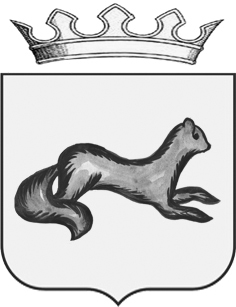 АДМИНИСТРАЦИЯ  ОБОЯНСКОГО РАЙОНАКУРСКОЙ ОБЛАСТИПОСТАНОВЛЕНИЕот 28.08.2020   № 309г. ОбояньО внесении дополнений в постановление Администрации Обоянского района от 10.04.2020 № 142          В соответствии с Федеральным законом от 29.12.2012 № 273 - ФЗ  «Об образовании в Российской Федерации», Федеральным законом от 06.10.2003 № 131- ФЗ «Об общих принципах организации местного самоуправления в Российской Федерации», Указом Президента Российской Федерации  от 05.05.1992 № 431 «О мерах по социальной поддержке  многодетных семей», постановлением Правительства Российской Федерации от 20 июня 2020 г.   № 900 «О внесении изменений в государственную программу Российской Федерации «Развитие образования» и Правилам предоставления и распределения субсидий из федерального бюджета бюджетам субъектов Российской Федерации на софинансирование  расходных обязательств субъектов Российской Федерации, предусматривающих мероприятия по организации бесплатного горячего питания обучающихся, получающих начальное общее образование в государственных образовательных организациях субъекта Российской Федерации (муниципальных образовательных организациях)», распоряжением Губернатора Курской области от 10.03.2020 № 60-рг «О введении режима повышенной готовности, распоряжением Главы Обоянского района Курской области от 19.03.2020    № 29-р «О введении режима повышенной готовности» (в редакции распоряжение  Главы Обоянского района Курской области от 15.07.2020      № 79-р), Администрация Обоянского района ПОСТАНОВЛЯЕТ:       1. Внести в постановление Администрации Обоянского района от 10.04.2020 № 142 «Об обеспечении бесплатным питанием обучающихся в муниципальных общеобразовательных учреждениях» следующие дополнения:      1.1. Пункт 1.3 приложения 1 дополнить абзацем «Право на предоставление бесплатного горячего питания имеют обучающиеся, получающие начальное общее образование».         2. Начальнику отдела информатизации и информационно-коммуникационных технологий Дмитриеву В.В. разместить настоящее постановление на официальном сайте муниципального образования «Обоянский район» Курской области в сети «Интернет».         3. Контроль исполнения настоящего постановления возложить на начальника Управления образования Администрации Обоянского района Черникову Т. А.         4. Постановление вступает в силу со дня его подписания.Глава  Обоянского района                                                                    В.Н. ЖилинАпухтина Т.В.(47141)2 - 26 -61